Câmara Municipal de Vargem Grande do Sul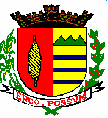 CNPJ: 54.683.818/0001-85Praça Washington Luís, 665 – Centro / Telefax: (19) 3641-1763CEP: 13.880-000 – Vargem Grande do Sul – SPvargemgrandedosul.sp.leg.br-  E-mail: camaravgs@uol.com.brVargem Grande do Sul, 15 de fevereiro de 2022.Ao ILMO SR.AMARILDO DUZI MORAESDD. PREFEITO MUNICIPAL                                                        Pelo presente, a Câmara Municipal de Vargem Grande do Sul, através de seu Presidente, PAULO CESAR DA COSTA, NOTIFICA V.Excelência que o PARECER DO TRIBUNAL DE CONTAS, referente ao exercício de 2019, TC- 004703.989.19-4 será objeto de deliberação pelo Plenário desta Casa, em Sessão Ordinária que será realizada no dia 15/03/2022, terça-feira, às 19H30 (dezenove horas e trinta minutos), podendo V.Excelência comparecer e apresentar suas argumentações em Plenário pelo prazo legal de 20minutos (vinte minutos).Atenciosamente, PAULO CESAR DA COSTAPRESIDENTE DA CÂMARA MUNICIPAL